A GFCI is a 			 that senses small imbalances in the circuit caused by current leakage to ground and, in a fraction of a second, shuts off the electricity.fast-acting circuit breakernon-contact voltage testerslow-response circuit breakerplug-in circuit analyzerIf a two-prong outlet is the only outlet available, it is acceptable to remove the grounding pin from an extension cord.TrueFalseDo not plug or unplug an extension cord ifyour hands are clean and dry.you are wearing gloves.your hands are wet.you are wearing a watch.Test GFCIsbefore their first use.before their first use following a repair.on a regular basis at least every 3 months, or more often.all of the above.Damaged extension cords should befixed with electrical tape.stored outside.removed from service.used carefully.A GFCI is a 			 that senses small imbalances in the circuit caused by current leakage to ground and, in a fraction of a second, shuts off the electricity.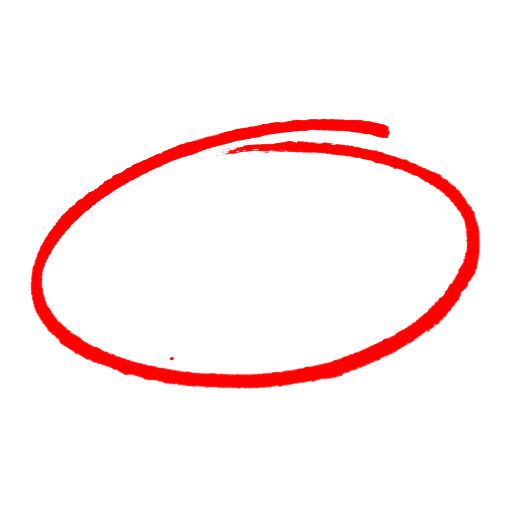 fast-acting circuit breakernon-contact voltage testerslow-response circuit breakerplug-in circuit analyzerIf a two-prong outlet is the only outlet available, it is acceptable to remove the grounding pin from an extension cord.TrueFalseDo not plug or unplug an extension cord ifyour hands are clean and dry.you are wearing gloves.your hands are wet.you are wearing a watch.Test GFCIsbefore their first use.before their first use following a repair.on a regular basis at least every 3 months, or more often.all of the above.Damaged extension cords should befixed with electrical tape.stored outside.removed from service.used carefully.SAFETY MEETING QUIZSAFETY MEETING QUIZ